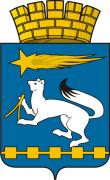 АДМИНИСТРАЦИЯ ГОРОДСКОГО ОКРУГА НИЖНЯЯ САЛДАП О С Т А Н О В Л Е Н И Е18.11.2013	                       				№1139 Нижняя СалдаО внесении изменений в муниципальную целевую программу «Противодействие коррупции в городском округе Нижняя Салда на 2012-2014 годы», утвержденную постановлением администрации городского округа Нижняя Салда от 02.12.2011 № 1068В целях усиления профилактики коррупционных проявлений в органах местного самоуправления,  администрация городского округа Нижняя СалдаПОСТАНОВЛЯЕТ:1. Внести в муниципальную целевую программу «Противодействие коррупции в городском округе Нижняя Салда на 2012-2014 годы», утвержденную постановлением администрации городского округа Нижняя Салда от 02.12.2011 № 1068, следующие изменения:1.1. раздел 2 «Цели и задачи Программы» дополнить таблицей следующего содержания:«Целевые индикаторы эффективности реализации муниципальной целевой программы «Противодействие коррупции в городском округе Нижняя Салда на 2012-2014 годы»2. Опубликовать настоящее постановление в газете «Городской вестник - Нижняя Салда» и разместить  на официальном сайте городского округа Нижняя Салда.  3. Контроль над исполнением настоящего постановления оставляю за собой.Глава администрациигородского округа							           С.Н.Гузиков926-пЦелевые показатели2013год2014годЧисло выявленных коррупционных правонарушений97Доля граждан и организаций, обратившихся в органы местного самоуправления о фактах коррупции00Соотношение числа выявленных коррупционных правонарушений и доли граждан и организаций, обратившихся в органы местного самоуправления о фактах коррупции00Доля нормативных правовых актов, принятых органами местного самоуправления и проектов нормативных правовых актов, по которым проведены экспертизы на коррупциогенность100%100%Количество организационных мероприятий, направленных на противодействие коррупции2729Количество граждан, доверяющих деятельности органов местного самоуправления, по результатам опросов65%70%